ПОЖАР В КВАРТИРЕОбнаружив пожар, необходимо немедленно вызвать пожарную охрану. Это следует сделать из безопасного места: соседней квартиры или уличного таксофона. Набрать номер «01» и сообщить СЛЕДУЮЩИЕ СВЕДЕНИЯ:- Адрес, где обнаружено загорание или пожар.- Объект, где происходит пожар: во дворе, в квартире, в школе, на складе и т. д.- Что конкретно горит: телевизор, мебель, автомобиль…Если диспетчер попросит, то уточнить: номер дома, подъезда, сколько этажей в здании и т. д.  - Сообщить свою фамилию и телефон.Говорите по телефону четко и спокойно, не торопясь. Знайте, что пока Вы сообщаете о пожаре, пожарная команда уже поднята по тревоге и выезжает.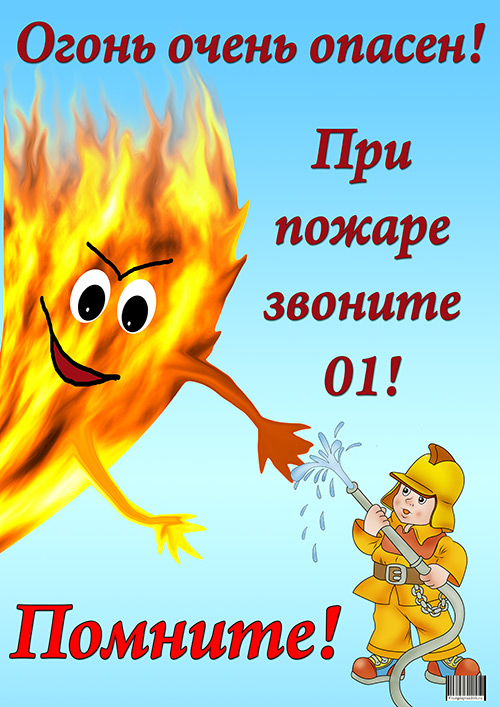 Выйдя из дома, встречайте пожарную машину, показывая самый быстрый и удобный проезд к месту возникшего пожара.       Причины пожаров, на которых гибнут люди – курение!Если вы еще не отказались от вредной привычки, пожалуйста:- никогда не курите на диване или в кровати в состоянии даже легкого алкогольного опьянения;- внимательно тушите окурки и спички;- никогда не бросайте их с балкона;- закуривая, всегда держите рядом пепельницу.